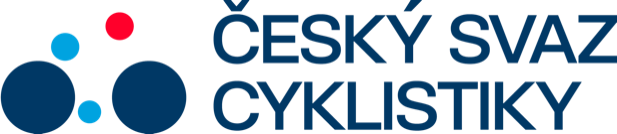 Praha, 14.5.2023Tisková zpráva Českého svazu cyklistikyŠKODA CUP v Kyjově ovládl Michael Boroš!Čtvrtý díl seriálu ŠKODA Cup - Kyjovské Slovácko vyhrál dnes za celodenního vytrvalého deště Michael Boroš z týmu Elkov Kasper, který přijel do cíle v Kyjově společně se svým týmovým kolegou Matějem Zahálkou. V průběžném hodnocení seriálu je pořadí opačné.Na startu dnes chyběla většina jezdců celku ATT Investmens, kteří startují v Maďarsku, a tak měli roli jezdci naší nejlepší stále Elkov Kapser ulehčenou. Na 98 startujících čekal okruh o délce 13,6 km, který absolvovali dvanáctkrát, tedy dohromady 164 kilometrů s celkovým převýšením přes 1800 metrů.Hned v prvním kole ujela pětice jezdců ve složení Antoni Olszar, Partyk Dabsky (oba Pol.), František Vinklárek (TUFO Pardus Prostějov), Slovák Andrej Líška a Jan Daňko (SportRaces Cycling Team), který však rychle odpadl. Kvartet si vypracoval největší náskok minutu a půl, ale závodníci Elkov Kasper vše kontrolovali a ve čtvrtém kole bylo hlavní pole pohromadě. V sedmém kole se vepředu vytvořila dvacetičlenná skupina, v níž měl Elkov Kasper sedmičlenné zastoupení a po dvou třetinách závodu měla před zbytkem pole již tříminutový náskok. V dalším okruhu se skupina zredukovala na dvanáctku jezdců, z nichž polovina byla v barvách Elkov Kasper a to nejpodstatnější se odehrálo v jedenáctém kole. Dvacet kilometrů před cílem za to vzali Boroš se Zahálkou a na čele se osamostatnili. Za nimi do závěrečného kola vjížděla s minutovou ztrátou šestice jezdců a zbylý kvartet byl o další minutu zpět. Dvojice projela cílem nikým neohrožována a ani nespurtovala, vítěz minulého závodu Zahálka nechal tentokrát slavit Boroše. Druhou skupinu přivedl do cíle Šimon Vaníček (ČEZ Cyklo Team Tábor), nejlepším jezdcem kategorie U23 byl šestý Tomáš Obdržálek (Elkov Kasper).  "Týmově to klaplo, můžeme být spokojeni. V začátku odjela skupina, ale kluci vše kontrolovali. Pak se zrychlilo a začalo se to dělit. Ve finále to zkoušel skoro každý od nás z týmu a vyšlo to na nás dva s Matějem," říkal v cíli spokojený Michael Boroš.Již dopoledne se jel na stejném okruhu BRILON CUP pro mládežnické kategorie a ženy. Po 86,2 kilometrech přijela do cíle s náskokem 7:26 Eliška Kvasničková (SportRaces Cycling Team) před Kristýnou Zemanovou (Brilon Racing Team MB), třetí Barbora Němcová z Dukly Praha již měla ztrátu +13:08.Naopak závod juniorů byl naprosto vyrovnaný a rozhodovalo se až ve spurtu vedoucí čtyřicetičlenné skupiny. Z ní měl nejvíce sil Lukáš Sedlák (Force Fojtík Wilier Team), kterého na stupních vítězů doplnili Jan Bittner (Mapei Merida Kaňkovský) a Robert Kobr (Roman Kreuziger Cycling Academy). Závod juniorek vyhrála slovenská naděje Viktória Chladoňová, která měla v cíli náskok téměř dvou minut na dvojici Adéla Pittnerová (Mapei Merida Kaňkovský) a Iva Kovaříková (Ústecké centrum cyklistiky).Výsledky:1. Boroš 4:01:40, 2. Zahálka (oba Elkov Kasper) stejný čas, 3. Šimon Vaníček (ČEZ Cyklo Team Tábor) +1:20, 4. Neuman (Elkov Kasper) +1:24, 5. Voltr (RRK group - PierreBaguette - Benzinol) +1:27, 6. Tomáš Obdržálek (Elkov Kasper) +1:28.Pořadí po čtyřech závodech:1. Zahálka 150, 2. Boroš 130, 3. Neuman 119, 4. Kašpar (ATT Investments) 82, 5. Vaníček (ČEZ Cyklo Team Tábor) 81, 6. Přidal (Elkov Kasper) 66.Kategorie U23:1. Přidal 66, 2. Obdržálek 53, 3. Camrda (ATT Investments) 36.Nejlepší nováček:1.Přidal 66, 2. Mráz (Elkov Kasper) 17, 3. Kadlec (reprezentace ČR U23) 13.BRILON Cup:Ženy:1. Kvasničková (SportRaces Cycling Team) 2:00:49, 2. Krist. Zemanová (Brilon Racing Team MB) +7:26, 3. Němcová (Dukla Praha) +13:08, 4. Medveďová (SR) +18:17, 5. Hartychová (Dukla Praha) +24:11, 6. Kat. Hladíková (Brilon Racing Team MB) -1 kolo.Junioři:1. Sedlák (Force Fojtík Wilier Team) 2:00:10, 2.Bittner (Mapei Merida Kaňkovský), 3. Rob. Kobr (Roman Kreuziger Cycling Academy) oba stejný čas.Juniorky:1. Chladoňová (SR) 1:45:43, 2. Pittnerová (Mapei Merida Kaňkovský) +1:57, 3. Kovaříková (Ústecké centrum cyklistiky) +5:00FOTO: Jan Brychta (volně k použití)Kontakt pro média:Martin Dvořák						 Marketing & Events			+420 776 697 243dvorak@ceskysvazcyklistiky.cz	ČESKÝ SVAZ CYKLISTIKY / Federation Tcheque de CyclismeNad Hliníkem 4, Praha 5, 15000, Česká republikaIČO: 49626281Telefon: +420 257 214 613Mobil:   +420 724 247 702e-mail:  info@ceskysvazcyklistiky.czID datové schránky: hdj5ugx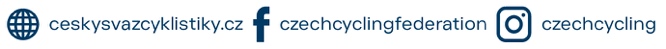 